新竹救國團營隊活動個人報名表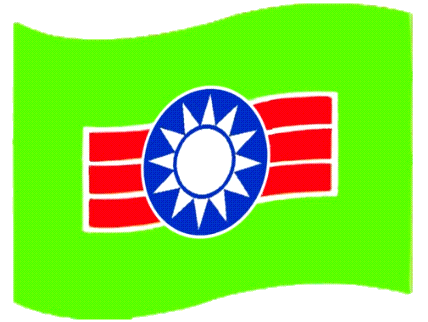 一、報名方式：  1、現場報名：〈可至救國團各學習中心辦理報名手續〉     詳閱簡章→選定報名活動項目→現場填寫報名表→現金繳費→取收據。  2、通訊報名ATM轉帳：戶名：中國青年救國團直屬台灣省新竹團務指導委員會     銀行分行：合作金庫銀行北新竹分行〈銀行代號：006〉     匯款帳號：1243-717-212898。     備註：1、手續費請自行負擔。           2、匯款完成後，請將收據貼在報名表上，傳真至03-5428184，並來電03-              5153383轉9確認資料是否傳達。           3、報名表可於新竹救國團網站、部落格或粉絲專頁下載。二、注意事項：  1、報名注意事項：     ◎凡患有心臟病、氣喘病、高血壓、糖尿病、癲癇症或其他慢性病不適合參加團體活       動者，請勿報名參加，如違規定發生事故應自行負責。     ◎活動期間如遇身體不適或特殊狀況時，應立即告知工作人員，勉強參加，發生事       故，請自行負責。     ◎各營隊報到通知於活動前一週寄發。  2、退費規定：     ◎報名後，因故不克參加，請於活動前以書面說明，連同報到通知單逕行辦理。     ◎退費時，將扣除作業費360元。     ◎無故未報到者，恕不予辦理。  3、轉隊規定：轉隊請持原報名收據、報到通知單、個人證件至報名地點辦理。各活動限     轉隊一次，費用多退少補。新竹救國團寒暑期休閒活動報名表新竹救國團寒暑期休閒活動報名表新竹救國團寒暑期休閒活動報名表新竹救國團寒暑期休閒活動報名表新竹救國團寒暑期休閒活動報名表新竹救國團寒暑期休閒活動報名表新竹救國團寒暑期休閒活動報名表新竹救國團寒暑期休閒活動報名表新竹救國團寒暑期休閒活動報名表新竹救國團寒暑期休閒活動報名表活動名稱梯次費用姓名性別性別□男□女□男□女出生年    月    日身分證字  號通訊地址電話日間：手機：就讀學校年級葷素    □葷  □素    □葷  □素備註備註〈註明分房或上車地點〉〈註明分房或上車地點〉〈註明分房或上車地點〉〈註明分房或上車地點〉〈註明分房或上車地點〉家長或監護人同意書本人同意敝子弟                參加新竹救國團舉辦之本項活動，除已詳閱「注意事項」外，並要求確實遵守團體紀律，如有違反規定發生意外，概由本人自行負責，特立此書證明。家長或監護人簽章：                           中華民國      年    月     日本人同意敝子弟                參加新竹救國團舉辦之本項活動，除已詳閱「注意事項」外，並要求確實遵守團體紀律，如有違反規定發生意外，概由本人自行負責，特立此書證明。家長或監護人簽章：                           中華民國      年    月     日本人同意敝子弟                參加新竹救國團舉辦之本項活動，除已詳閱「注意事項」外，並要求確實遵守團體紀律，如有違反規定發生意外，概由本人自行負責，特立此書證明。家長或監護人簽章：                           中華民國      年    月     日本人同意敝子弟                參加新竹救國團舉辦之本項活動，除已詳閱「注意事項」外，並要求確實遵守團體紀律，如有違反規定發生意外，概由本人自行負責，特立此書證明。家長或監護人簽章：                           中華民國      年    月     日本人同意敝子弟                參加新竹救國團舉辦之本項活動，除已詳閱「注意事項」外，並要求確實遵守團體紀律，如有違反規定發生意外，概由本人自行負責，特立此書證明。家長或監護人簽章：                           中華民國      年    月     日本人同意敝子弟                參加新竹救國團舉辦之本項活動，除已詳閱「注意事項」外，並要求確實遵守團體紀律，如有違反規定發生意外，概由本人自行負責，特立此書證明。家長或監護人簽章：                           中華民國      年    月     日本人同意敝子弟                參加新竹救國團舉辦之本項活動，除已詳閱「注意事項」外，並要求確實遵守團體紀律，如有違反規定發生意外，概由本人自行負責，特立此書證明。家長或監護人簽章：                           中華民國      年    月     日本人同意敝子弟                參加新竹救國團舉辦之本項活動，除已詳閱「注意事項」外，並要求確實遵守團體紀律，如有違反規定發生意外，概由本人自行負責，特立此書證明。家長或監護人簽章：                           中華民國      年    月     日本人同意敝子弟                參加新竹救國團舉辦之本項活動，除已詳閱「注意事項」外，並要求確實遵守團體紀律，如有違反規定發生意外，概由本人自行負責，特立此書證明。家長或監護人簽章：                           中華民國      年    月     日家長或監護人同意書     收據號碼：                   承辦人簽章：　　　　　　          月     日     收據號碼：                   承辦人簽章：　　　　　　          月     日     收據號碼：                   承辦人簽章：　　　　　　          月     日     收據號碼：                   承辦人簽章：　　　　　　          月     日     收據號碼：                   承辦人簽章：　　　　　　          月     日     收據號碼：                   承辦人簽章：　　　　　　          月     日     收據號碼：                   承辦人簽章：　　　　　　          月     日     收據號碼：                   承辦人簽章：　　　　　　          月     日     收據號碼：                   承辦人簽章：　　　　　　          月     日